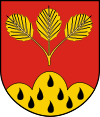 reprezentowana przez Wójta Gminy Olszanicaw postępowaniu o udzielenie zamówienia publicznego na zadanie:„Budowa trzech Otwartych Stref Aktywności w skład których wchodzą: plac zabaw o charakterze sprawnościowym, siłownie plenerowe i strefy relaksu w miejscowościach Olszanica, Uherce Mineralne i Stefkowa”(Znak sprawy: RRG.271.1.2.2019)ZATWIERDZAMWójt Gminy Olszanica  – Krzysztof Zapała……………………………….………….………..(podpis Kierownika Zamawiającego)Olszanica, dnia 16 stycznia 2019 r.Nazwa oraz adres Zamawiającego.	Gmina Olszanica zwana dalej „Zamawiającym”Olszanica 81, 38-722 Olszanica,NIP: 688-12-46-016, REGON: 370440057,Nr telefonu: +48 13 461 70 45, nr faksu: +48 13 461 73 73,Godziny urzędowania: poniedziałek - piątek od 7.30 do 15.30 z wyłączeniem dni ustawowo wolnych od pracy.Adres poczty elektronicznej: gmina@olszanica.plAdres stron internetowych: www.bip.olszanica.plPodstawa prawna udzielenia zamówienia.Postępowanie o udzielenie zamówienia publicznego prowadzone jest w trybie przetargu nieograniczonego, na podstawie ustawy z dnia 29 stycznia 2004 r. Prawo zamówień publicznych (t. j. Dz. U. z 2018 r., poz. 1986) oraz aktów wykonawczych wydanych na jej podstawie.Wartość zamówienia.Wartość zamówienia nie przekracza równowartości kwoty określonej 
w przepisach wydanych na podstawie art. 11 ust. 8 ustawy z dnia 29 stycznia 2004 r. Prawo zamówień publicznych w odniesieniu do dostaw i usług lub robót budowlanych.Słownik.Użyte w niniejszej Specyfikacji istotnych warunków zamówienia (oraz 
w załącznikach) terminy mają następujące znaczenie:„ustawa Pzp” – ustawa z dnia 29 stycznia 2004 r. Prawo zamówień publicznych (t. j. Dz. U. z 2017 r., poz. 1579 i 2018),„SIWZ” – niniejsza Specyfikacja Istotnych Warunków Zamówienia, „zamówienie” – zamówienie publiczne, którego przedmiot został opisany 
w Rozdziale 2 niniejszej SIWZ,„postępowanie” – postępowanie o udzielenie zamówienia publicznego, którego dotyczy niniejsza SIWZ,„Zamawiający” – Gmina Olszanica.Wykonawca powinien dokładnie zapoznać się z niniejszą SIWZ i złożyć ofertę zgodnie z jej wymaganiami.Przedmiotem zamówienia są roboty budowlane polegające na budowie obiektów malej architektury w ramach realizacji zadania inwestycyjnego pn. „Budowa trzech Otwartych Stref Aktywności w skład których wchodzą: plac zabaw o charakterze sprawnościowym, siłownie plenerowe i strefy relaksu w miejscowościach Olszanica, Uherce Mineralne i Stefkowa” w ramach Programu rozwoju małej infrastruktury sportowo-rekreacyjnej o charakterze wielopokoleniowym - Otwarte Strefy Aktywności (OSA) edycja 2018.Zamawiający zgodnie z art. 36aa ust. 1 ustawy Pzp dopuszcza składanie ofert częściowych z podziałem na 3 części, jak poniżej:część 1 zamówienia – „Budowa otwartej strefy aktywności w skład której wchodzą: siłownia plenerowa i strefa relaksu w m. Olszanica”Otwarta strefa aktywności składająca się z:Wyposażenie siłowni plenerowej – ROWER – 1 szt.Wyposażenie siłowni plenerowej – ORBITREK – 1 szt.Wyposażenie siłowni plenerowej – NARCIARZ – 1 szt.Wyposażenie siłowni plenerowej – WYCISKANIE+WYCIĄG – 1 szt.Wyposażenie siłowni plenerowej – TWISTER+STEPER – 1 szt.Wyposażenie siłowni plenerowej – WAHADŁO+ODWODZICIEL – 1 szt.Wyposażenie siłowni plenerowej – WIOŚLARZ – 1 szt.Wyposażenie siłowni plenerowej – MOTYL NIEPEŁNOSPRAWNYCH – 1 szt.Ławki – 6 szt.Kosz na śmieci – 2 szt.Stojak na rowery – 1 szt.Stół do gry w piłkarzyki – 1 szt.Stół do gry w tenisa – 1 szt.Tablica informacyjna – 1 szt.Nasadzenia/ krzewy  - 1 kpl (6 sztuk)Utwardzenie nawierzchni strefy – 45 m2część 2 zamówienia – „Budowa otwartej strefy aktywności w skład której wchodzą: siłownia plenerowa i strefa relaksu w m. Uherce Mineralne”Otwarta strefa aktywności składająca się z:Wyposażenie siłowni plenerowej – ROWER – 1 szt.Wyposażenie siłowni plenerowej – ORBITREK – 1 szt.Wyposażenie siłowni plenerowej – NARCIARZ – 1 szt.Wyposażenie siłowni plenerowej – WYCISKANIE+WYCIĄG – 1 szt.Wyposażenie siłowni plenerowej – TWISTER+STEPER – 1 szt.Wyposażenie siłowni plenerowej – WAHADŁO+ODWODZICIEL – 1 szt.Wyposażenie siłowni plenerowej – WIOŚLARZ – 1 szt.Wyposażenie siłowni plenerowej – MOTYL NIEPEŁNOSPRAWNYCH – 1 szt.Ławki – 5 szt.Kosz na śmieci – 2 szt.Stojak na rowery – 1 szt.Stół do gry w piłkarzyki – 1 szt.Stół do gry w tenisa – 1 szt.Tablica informacyjna – 1 szt.Nasadzenia/ krzewy  - 1 kpl. (6 sztuk)część 3 zamówienia – „Budowa otwartej strefy aktywności w skład której wchodzą: plac zabaw, siłownia plenerowa i strefa relaksu w m. Stefkowa”Otwarta strefa aktywności składająca się z:Wyposażenie siłowni plenerowej – ORBITREK – 1 szt.Wyposażenie siłowni plenerowej – WIOŚLARZ – 1 szt.Wyposażenie siłowni plenerowej – WAHADŁO – 1 szt.Wyposażenie siłowni plenerowej – TWISTER – 1 szt.Wyposażenie siłowni plenerowej – WYCIĄG GÓRNY– 1 szt.Wyposażenie siłowni plenerowej – URZĄDZENIE DLA NIEPEŁNOSPRAWNYCH–1 szt.Ławki – 5 szt.Kosz na śmieci – 2 szt.Stojak na rowery – 1 szt.Stół do gry w szachy/chińczyk/stołki– 1 szt.Stół do gry w tenisa stołowego – 1 szt.Tablica informacyjna – 1 szt.Nasadzenia/ krzewy  - 1 kplAlejka z utwardzeniem nawierzchni strefy – 85 m2Ogrodzenie panelowe placu zabaw z furtką – 58 mbPowierzchnia bezpieczna placu zabaw – 100 m2Drabinka wielofunkcyjnaZestaw zabawowyKaruzelaBujakHuśtawka 2 osobowa z drabinką.Szczegółowy opis przedmiotu zamówienia (zakres i rodzaj robót) został określony w dokumentacji stanowiącej Załącznik Nr 1 do SIWZ w skład której wchodzą:Opis Przedmiotu ZamówieniaDokumentacje projektowe,Przedmiary robót.Przedmiary robót załączone do SIWZ mają charakter pomocniczy. Wykonawca zobowiązany jest do dokładnego sprawdzenia ilości robót z dokumentacją projektową. Z uwagi na to, że umowa na roboty będzie umową ryczałtową 
w przypadku wystąpienia w trakcie prowadzenia robót większej ilości robót 
w jakiejkolwiek pozycji przedmiarowej nie będzie mogło być uznane za roboty dodatkowe z żądaniem dodatkowego wynagrodzenia. Ewentualny brak w przedmiarze robót lub we wzorze tabeli elementów rozliczeniowych robót koniecznych do wykonania wynikających z dokumentacji projektowej nie zwalnia Wykonawcy od obowiązku ich wykonania na podstawie projektu w cenie umownej. Wykonawca ma prawo skorygować w przedmiarze i wzorze tabeli elementów rozliczeniowych ilości robót do wielkości według własnych obliczeń na podstawie projektu oraz SST.Rozwiązania równoważne.W przypadku użycia w dokumentacji projektowej odniesień do norm, europejskich ocen technicznych, aprobat, specyfikacji technicznych i systemów referencji technicznych, o których mowa w art. 30 ust. 1 pkt 2 i ust. 3 ustawy Pzp Zamawiający dopuszcza rozwiązania równoważne opisywanym. Wykonawca analizując dokumentację projektową powinien założyć, że każdemu odniesieniu, o którym mowa w art. 30 ust. 1 pkt 2 i ust. 3 ustawy Pzp użytemu w dokumentacji projektowej towarzyszy wyraz „lub równoważne".W przypadku, gdy w dokumentacji projektowej lub specyfikacji technicznej wykonania i odbioru robót zostały użyte znaki towarowe, oznacza to, że są podane przykładowo i określają jedynie minimalne oczekiwane parametry jakościowe oraz wymagany standard. Wykonawca może zastosować materiały lub urządzenia równoważne, lecz o parametrach technicznych i jakościowych podobnych lub lepszych, których zastosowanie w żaden sposób nie wpłynie negatywnie na prawidłowe funkcjonowanie rozwiązań przyjętych w dokumentacji projektowej. Wykonawca, który zastosuje urządzenia lub materiały równoważne będzie obowiązany wykazać w trakcie realizacji zamówienia, że zastosowane przez niego urządzenia i materiały spełniają wymagania określone przez Zamawiającego.Użycie w dokumentacji projektowej oznakowania w rozumieniu art. 2 pkt 16 ustawy Pzp oznacza, że Zamawiający akceptuje także wszystkie inne oznakowania potwierdzające, że dane roboty budowlane, dostawy lub usługi spełniają równoważne wymagania. W przypadku, gdy Wykonawca z przyczyn od niego niezależnych nie może uzyskać określonego przez Zamawiającego oznakowania lub oznakowania potwierdzającego, że dane roboty budowlane, dostawy lub usługi spełniają równoważne wymagania, Zamawiający w terminie przez siebie wyznaczonym akceptuje inne odpowiednie środki dowodowe, w szczególności dokumentację techniczną producenta, o ile dany wykonawca udowodni, że roboty budowlane, dostawy lub usługi, które mają zostać przez niego wykonane, spełniają wymagania określonego oznakowania lub określone wymagania wskazane przez Zamawiającego.Użycie w dokumentacji projektowej wymogu posiadania certyfikatu wydanego przez jednostkę oceniającą zgodność lub sprawozdania z badań przeprowadzonych przez tę jednostkę jako środka dowodowego potwierdzającego zgodność z wymaganiami lub cechami określonymi w opisie przedmiotu zamówienia, kryteriach oceny ofert lub warunkach realizacji zamówienia oznacza, że zamawiający akceptuje również certyfikaty wydane przez inne równoważne jednostki oceniające zgodność. Zamawiający akceptuje także inne odpowiednie środki dowodowe, w szczególności dokumentację techniczną producenta, 
w przypadku gdy dany Wykonawca nie ma ani dostępu do certyfikatów lub sprawozdań z badań, ani możliwości ich uzyskania w odpowiednim terminie, o ile ten brak dostępu nie może być przypisany danemu Wykonawcy, oraz pod warunkiem że dany Wykonawca udowodni, że wykonywane przez niego roboty budowlane, dostawy lub usługi spełniają wymogi lub kryteria określone w opisie przedmiotu zamówienia, kryteriach oceny ofert lub warunkach realizacji zamówienia.Jeżeli w opisie przedmiotu zamówienia ujęto zapis wynikający z KNR lub KNNR wskazujący na konieczność wykorzystywania przy realizacji zamówienia konkretnego sprzętu o konkretnych parametrach Zamawiający dopuszcza używanie innego sprzętu o ile zapewni to osiągnięcie zakładanych parametrów projektowych i nie spowoduje ryzyka niezgodności wykonanych prac z dokumentacją techniczną.Gwarancja.Długość okresu gwarancji na roboty budowlane oraz zamontowane materiały 
i urządzenia - stanowi kryterium oceny ofert. Zamawiający określa go na okres w przedziale od 36 miesięcy (termin minimalny) do 60 miesięcy (termin maksymalny). Zamawiającemu przysługują pełne uprawnienia z tytułu rękojmi za wady fizyczne wynikające z przepisów kodeksu cywilnego w terminach tam określonych – niezależnie od uprawnień z tytułu gwarancji.  Udzielając gwarancji Wykonawca zapewnia bezpłatne czynności przeglądów gwarancyjnych w okresie udzielonej gwarancji na cały przedmiot zamówienia, więc powinien ten koszty uwzględnić w wynagrodzeniu. Przeglądy będą odbywały się minimum raz w roku, chyba, że gwarancja producenta danego materiału wymaga częstszych przeglądów gwarancyjnych.Ubezpieczenie.Zamawiający wymaga od Wykonawcy, z którym podpisze umowę, dokumentów potwierdzających, że Wykonawca jest ubezpieczony od odpowiedzialności cywilnej w zakresie prowadzonej działalności związanej z przedmiotem zamówienia na sumę gwarancyjną nie mniejszą niż wartości brutto złożonej oferty. Zamawiający wymaga od Wykonawcy, z którym podpisze umowę posiadania polisy ubezpieczenia robót od zdarzeń losowych zgodnie z warunkami określonymi przez Zamawiającego w § 11 projektu umowy.Podwykonawcy.Zamawiający dopuszcza korzystanie z podwykonawców. Wykonawca:jest zobowiązany wskazać w formularzu ofertowym (Załącznik nr 3 do SIWZ) części zamówienia, których wykonanie zamierza powierzyć podwykonawcom i podać firmy (oznaczenie przedsiębiorstwa) podwykonawców;w przypadku podpisania umowy Wykonawca będzie zobowiązany, aby przed przystąpieniem do wykonania zamówienia podał - o ile będą znane - nazwy albo imiona i nazwiska oraz dane kontaktowe podwykonawców i osób do kontaktu z nimi. Wykonawca będzie zawiadamiał podczas realizacji umowy Zamawiającego o wszelkich zmianach danych dotyczących podwykonawców, a także przekazywał informacje na temat nowych podwykonawców, którym w późniejszym okresie zamierza powierzyć realizację przedmiotu zamówienia.jeżeli późniejsza zmiana albo rezygnacja z podwykonawcy dotyczy podmiotu, na którego zasoby Wykonawca powoływał się, na zasadach określonych w art. 22a ustawy Pzp, w celu wskazania spełnienia warunków udziału w postępowaniu Wykonawca jest zobowiązany wskazać Zamawiającemu, iż proponowany inny Podwykonawca lub Wykonawca samodzielnie spełniają je w stopniu nie mniejszym niż podwykonawca, na którego zasoby Wykonawca powoływał się w trakcie postępowania o udzielenie zamówienia. Kary umowne za nieprawidłowe zgłaszanie podwykonawców oraz realizowanie na ich rzecz płatności określone są w § 14 Projektu umowy.Klauzula zatrudnienia.Zamawiający stosownie do art. 29 ust. 3a ustawy Pzp, określa obowiązek zatrudnienia na podstawie umowy o pracę osób wykonujących następujące czynności w zakresie realizacji zamówienia: wykonywanie prac fizycznych przy realizacji robót budowlanych, operatorzy sprzętu i prace fizyczne instalacyjno-montażowe objęte zakresem zamówienia, określonym w pkt. 2.2 SIWZ.(obowiązek ten nie dotyczy sytuacji, gdy prace te będą wykonywane samodzielnie 
i osobiście przez osoby fizyczne prowadzące działalność gospodarczą w postaci tzw. samozatrudnienia, jako podwykonawcy).Szczegółowy sposób dokumentowania zatrudnienia ww. osób, uprawnienia   zamawiającego   w   zakresie   kontroli   spełniania   przez   Wykonawcę   wymagań, o   których mowa   w   art.   29   ust.   3a ustawy Pzp oraz   sankcji   z   tytułu   niespełnienia   tych   wymagań, rodzaju   czynności niezbędnych do realizacji zamówienia, których dotyczą wymagania zatrudnienia na podstawie umowy o pracę przez   Wykonawcę   lub   podwykonawcę   osób   wykonujących   czynności   w   trakcie   realizacji zamówienia zawarte są § 13 Projektu umowy stanowiącym (Załącznik Nr 2 do SIWZ).Zamawiający informuje, iż zamówienie realizowane jest w ramach Programu rozwoju małej infrastruktury sportowo-rekreacyjnej o charakterze wielopokoleniowym – Otwarte Strefy Aktywności (OSA) Edycja 2018 współfinansowanego przez Ministerstwo Sportu i Turystyki.Nazwa/y i kod/y Wspólnego Słownika Zamówień: (CPV):45112720-8 – Roboty w zakresie kształtowania terenów sportowych i rekreacyjnych45111200-0 - Roboty w zakresie przygotowania terenu pod budowę i roboty ziemne45233200-1 - Roboty w zakresie różnych nawierzchni37535200-9 - Wyposażenie placów zabaw37410000-5 - Sprzęt sportowy do uprawiania sportów na wolnym powietrzu37440000-4 - Sprzęt do ćwiczeń fizycznych.Zamawiający nie zastrzega obowiązku osobistego wykonania przez Wykonawcę kluczowych części zamówienia w zakresie przedmiotu zamówienia.Zamawiający nie przewiduje udzielenie zamówień, o których mowa w art. 67 ust. 1 pkt. 6 i 7 ustawy Pzp.Wykonawca zobowiązany jest wykonać zamówienie w zakresie wszystkich części zamówienia w terminie do dnia 30.04.2019 r. Terminy wykonywania poszczególnych etapów robót wskazane będą 
w harmonogramie rzeczowo – finansowym, o którym mowa w § 2 ust. 2 Projektu Umowy.O udzielenie zamówienia mogą ubiegać się Wykonawcy, którzy nie podlegają wykluczeniu:Wykonawca zobowiązany jest wykazać brak podstaw do wykluczenia 
w oparciu o przesłanki określone w art. 24 ust. 1 pkt 12-23 ustawy Pzp. Zamawiający przewiduje podstawy wykluczenia wskazane w art. 24 ust. 5 pkt 1, 2, 4 i 8 ustawy Pzp.Sposób wykazania braku podstaw wykluczenia wskazano w rozdziale 
5 SIWZ.Zamawiający może wykluczyć wykonawcę na każdym etapie postępowania (art. 24 ust. 12 ustawy).Wykonawca, który podlega wykluczeniu na podstawie art. 24 ust. 1 pkt 13 
i 14 oraz pkt 16–20, a także art. 24 ust. 5 pkt 1, 2, 4 i 8 ustawy Pzp, może przedstawić dowody na to, że podjęte przez niego środki są wystarczające do wykazania jego rzetelności, w szczególności udowodnić naprawienie szkody wyrządzonej przestępstwem lub przestępstwem skarbowym, zadośćuczynienie pieniężne za doznaną krzywdę lub naprawienie szkody, wyczerpujące wyjaśnienie stanu faktycznego oraz współpracę z organami ścigania oraz podjęcie konkretnych środków technicznych, organizacyjnych i kadrowych, które są odpowiednie dla zapobiegania dalszym przestępstwom lub przestępstwom skarbowym lub nieprawidłowemu postępowaniu wykonawcy. Przepisu zdania pierwszego nie stosuje się, jeżeli wobec wykonawcy, będącego podmiotem zbiorowym, orzeczono prawomocnym wyrokiem sądu zakaz ubiegania się o udzielenie zamówienia oraz nie upłynął określony w tym wyroku okres obowiązywania tego zakazu. O udzielenie zamówienia mogą ubiegać się Wykonawcy, którzy spełniają warunki udziału w postępowaniu:Kompetencje lub uprawnienia do prowadzenia określonej działalności zawodowej, o ile wynika to z odrębnych przepisów:Zamawiający nie określa warunku w ww. zakresie.Sytuacja ekonomiczna lub finansowa.Zamawiający nie określa warunku w ww. zakresie.Zdolność techniczna lub zawodowa.Opis sposobu dokonywania oceny spełniania tego warunku:Wykonawca winien wykazać, że wykonał należycie oraz zgodnie 
z przepisami prawa budowlanego i prawidłowo ukończył nie wcześniej niż w okresie ostatnich 5 lat przed upływem terminu składania ofert, a jeżeli okres prowadzenia działalności jest krótszy - w tym okresie:  co najmniej 2 zadania, z których każde:musi odpowiadać rodzajem i zakresem robót (budowa siłowni plenerowych lub ogólnodostępnych placów zabaw),miało wartość minimum 25 000,00 zł brutto.O udzielenie zamówienia mogą ubiegać się wykonawcy, którzy dysponują lub będą dysponować w okresie wykonywania zamówienia
i skierują do jego realizacji:jedną osobą posiadającą uprawnienia budowlane 
do kierowania robotami budowlanymi bez ograniczeń w specjalności konstrukcyjno - budowlanej lub odpowiadające im równoważne uprawnienia budowlane wydane na podstawie wcześniej obowiązujących przepisów, a w przypadku Wykonawców zagranicznych – uprawnienia budowlane do kierowania robotami równoważne do wyżej wskazanych.Wykonawca w celu wykazania spełniania w/w warunku może wskazać osoby będące obywatelem państwa członkowskiego UE, która nabyła kwalifikacje zawodowe do wykonywania działalności w budownictwie, równoznaczne wykonywaniu samodzielnych funkcji technicznych w budownictwie na terytorium Rzeczypospolitej Polskiej – zgodnie z właściwymi przepisami, w szczególności z ustawą z dnia 22 grudnia 2015 r. o zasadach uznawania kwalifikacji zawodowych nabytych w państwach członkowskich Unii Europejskiej (Dz. U. z 2016 r. poz. 65) oraz ustawą z dnia 15 grudnia 2000 r. o samorządach zawodowych architektów oraz inżynierów budownictwa (Dz. U. z 2016 r. poz. 1725). Uwaga:Zamawiający może, na każdym etapie postępowania, uznać, że Wykonawca nie posiada wymaganych zdolności, jeżeli zaangażowanie zasobów technicznych lub zawodowych wykonawcy w inne przedsięwzięcia gospodarcze Wykonawcy może mieć negatywny wpływ na realizację zamówienia.Wykonawca może w celu potwierdzenia spełniania warunków udziału 
w postępowaniu, o których mowa w pkt 4.2 SIWZ, w stosownych sytuacjach oraz 
w odniesieniu do konkretnego zamówienia, lub jego części, polegać na zdolnościach technicznych lub zawodowych lub sytuacji finansowej lub ekonomicznej innych podmiotów, niezależnie od charakteru prawnego łączących go z nim stosunków prawnych.Zamawiający jednocześnie informuje, iż „stosowna sytuacja", o której mowa 
w pkt 4.4 SIWZ wystąpi wyłącznie w przypadku, kiedy:Wykonawca, który polega na zdolnościach lub sytuacji innych podmiotów udowodni zamawiającemu, że realizując zamówienie, będzie dysponował niezbędnymi zasobami tych podmiotów, w szczególności przedstawiając zobowiązanie tych podmiotów do oddania mu do dyspozycji niezbędnych zasobów na potrzeby realizacji zamówienia;Zamawiający oceni, czy udostępniane Wykonawcy przez inne podmioty zdolności techniczne lub zawodowe lub ich sytuacja finansowa lub ekonomiczna, pozwalają na wykazanie przez Wykonawcę spełniania warunków udziału w postępowaniu oraz zbada, czy nie zachodzą, wobec tego podmiotu podstawy wykluczenia, o których mowa w art. 24 ust. 1 pkt 13-22 i art. 24 ust. 5 pkt 1, 2, 4 i 8 ustawy Pzp;w odniesieniu do warunków dotyczących wykształcenia, kwalifikacji zawodowych lub doświadczenia, Wykonawcy mogą polegać na zdolnościach innych podmiotów, jeśli podmioty te zrealizują usługi, do realizacji których te zdolności są wymagane;z zobowiązania lub innych dokumentów potwierdzających udostępnienie zasobów przez inne podmioty musi bezspornie i jednoznacznie wynikać w szczególności:zakres dostępnych Wykonawcy zasobów innego podmiotu;sposób wykorzystania zasobów innego podmiotu, przez Wykonawcę, przy wykonywaniu zamówienia;zakres i okres udziału innego podmiotu przy wykonywaniu zamówienia publicznego;czy podmiot, na zdolnościach, którego Wykonawca polega 
w odniesieniu do warunków udziału w postępowaniu dotyczących wykształcenia, kwalifikacji zawodowych lub doświadczenia, zrealizuje usługi, których wskazane zdolności dotyczą.Wykonawcy mogą wspólnie ubiegać się o udzielenie zamówienia. W takim przypadku Wykonawcy ustanawiają pełnomocnika do reprezentowania ich 
w postępowaniu o udzielenie zamówienia albo reprezentowania w postępowaniu 
i zawarcia umowy w sprawie zamówienia publicznego. Pełnomocnictwo w formie pisemnej (oryginał lub kopia potwierdzona za zgodność z oryginałem przez notariusza) należy dołączyć do oferty. W przypadku Wykonawców wspólnie ubiegających się o udzielenie zamówienia, warunki określone w pkt 4.2.3 SIWZ musi spełniać co najmniej jeden Wykonawca samodzielnie lub wszyscy Wykonawcy łącznie.Sposób wykazania braku podstaw wykluczenia wskazano w rozdziale 5 SIWZ.Zamawiający wykluczy z postępowania Wykonawców:którzy nie wykażą, spełniania warunków udziału w postępowaniu, 
o których mowa w pkt 4.2 SIWZ; którzy nie wykażą, że nie zachodzą wobec nich przesłanki wykluczenia określone w art. 24 ust. 1 pkt 13-23 i art. 24 ust. 5 pkt 1, 2, 4 i 8 ustawy Pzp; wobec których zachodzi którakolwiek z przesłanek wykluczenia określonych w art. 24 ust. 1 pkt. 13 – 23 i art. 24 ust. 5 pkt 1, 2, 4 i 8 ustawy Pzp.Wykluczenie wykonawcy następuje zgodnie z art. 24 ust. 7 ustawy Pzp.Zamawiający nie przewiduje badania podstaw wykluczenia wobec podwykonawców, którzy nie udostępniają zasobów na podstawie art. 22a ustawy (art. 25a ust. 5 ustawy Pzp).Dokumenty składane wraz z ofertą przez wszystkich Wykonawców:W celu potwierdzenia spełniania warunków udziału w postępowaniu, określonych w rozdziale 4 SIWZ oraz wykazania braku podstaw do wykluczenia, Wykonawcy muszą złożyć wraz z ofertą oświadczenia (aktualne na dzień składania ofert) w zakresie wskazanym w załączniku Nr 4 i 5 do SIWZ. Informacje zawarte w oświadczeniach będą stanowić wstępne potwierdzenie, że wykonawca nie podlega wykluczeniu z postępowania oraz spełnia warunki udziału w postępowaniu. Oświadczenia te Wykonawca składa zgodnie ze wzorami stanowiącymi Załącznik Nr 4 i 5 do SIWZ.W przypadku wspólnego ubiegania się o zamówienie przez Wykonawców oświadczenia, o którym mowa w pkt 5.1.1 SIWZ składa każdy 
z Wykonawców wspólnie ubiegających się o zamówienie. Oświadczenia te, mają potwierdzać spełnianie warunków udziału w postępowaniu oraz brak podstaw wykluczenia w zakresie, w którym każdy z wykonawców wykazuje spełnianie warunków udziału w postępowaniu oraz brak podstaw wykluczenia.Wykonawca, który powołuje się na zasoby innych podmiotów, w celu wykazania braku istnienia wobec nich podstaw wykluczenia oraz spełniania, w zakresie w jakim powołuje się na ich zasoby, warunków udziału w postępowaniu zamieszcza informacje o tych podmiotach w oświadczeniach, o których mowa w pkt 5.1.1 SIWZ.Kosztorys ofertowy oraz karty katalogowe urządzeń.Dowody, o których w rozdziale 4.5.1 SIWZ, w szczególności pisemne zobowiązanie podmiotu trzeciego złożone na zasadach określonych w rozdziale 4.4 – 4.5 SIWZ - jeżeli Wykonawca polega na zasobach lub sytuacji podmiotu trzeciego.Dokumenty składane po otwarciu ofert bez wezwania zamawiającego przez wszystkich wykonawców:	(PROSIMY NIE SKŁADAĆ TYCH DOKUMENTÓW WRAZ Z OFERTĄ!)Wykonawca w terminie 3 dni od dnia zamieszczenia na stronie internetowej informacji, o której mowa w art. 86 ust. 5 ustawy Pzp, 
jest zobowiązany do przekazania Zamawiającemu oświadczenia 
o przynależności lub braku przynależności do tej samej grupy kapitałowej, 
o której mowa w art. 24 ust. 1 pkt 23 ustawy Pzp z podmiotami, które złożyły oferty w postępowaniu. Wraz ze złożeniem oświadczenia, Wykonawca może przedstawić dowody, że powiązania z innym Wykonawcą nie prowadzą do zakłócenia konkurencji w postępowaniu o udzielenie zamówienia. Wzór oświadczenia stanowi Załącznik Nr 6 do SIWZ.Dokumenty składane po otwarciu ofert na wezwanie Zamawiającego przez Wykonawcę, którego oferta zostanie oceniona najwyżej:Zamawiający przed udzieleniem zamówienia, wezwie Wykonawcę, którego oferta została najwyżej oceniona, do złożenia w wyznaczonym, nie krótszym niż 5 dni terminie, aktualnych na dzień złożenia, następujących oświadczeń lub dokumentów:(PROSIMY NIE SKŁADAĆ TYCH DOKUMENTÓW WRAZ Z OFERTĄ!)wykazu robót wykonanych nie wcześniej niż w okresie ostatnich 5 lat przed upływem terminu składania ofert albo wniosków o dopuszczenie do udziału w postępowaniu, a jeżeli okres prowadzenia działalności jest krótszy - w tym okresie, wraz z podaniem ich rodzaju, wartości, daty, miejsca wykonania 
i podmiotów, na rzecz których roboty te zostały wykonane (sporządzonego zgodnie z Załącznikiem Nr 7 do SIWZ), z załączeniem dowodów określających czy te roboty budowlane zostały wykonane należycie, w szczególności informacji o tym czy roboty zostały wykonane zgodnie z przepisami prawa budowlanego i prawidłowo ukończone, przy czym dowodami, o których mowa, są referencje bądź inne dokumenty wystawione przez podmiot, na rzecz którego roboty budowlane były wykonywane, a jeżeli z uzasadnionej przyczyny o obiektywnym charakterze wykonawca nie jest w stanie uzyskać tych dokumentów - inne dokumenty – w odniesieniu do warunku określonego w pkt. 4.2.3. ppkt. 1) SIWZ,wykazu osób, skierowanych przez wykonawcę do realizacji zamówienia, w szczególności odpowiedzialnych za świadczenie usług wraz z informacjami na temat ich kwalifikacji zawodowych, uprawnień, doświadczenia i wykształcenia niezbędnych do wykonania zamówienia publicznego, a także zakresu wykonywanych przez nie czynności oraz informacją o podstawie do dysponowania tymi osobami, sporządzonego zgodnie z Załącznikiem Nr 8 do SIWZ – w odniesieniu do warunku określonego w pkt. 4.2.3. ppkt. 2) SIWZ.Zamawiający nie żąda dokumentów potwierdzających brak podstaw do wykluczenia z postępowania.Jeżeli Wykonawca nie złoży oświadczeń, o których mowa w 5.1 SIWZ, oświadczeń lub dokumentów potwierdzających okoliczności, o których mowa w art. 25 ust. 1 ustawy Pzp, lub innych dokumentów niezbędnych do przeprowadzenia postępowania, oświadczenia lub dokumenty są niekompletne, zawierają błędy lub budzą wskazane przez Zamawiającego wątpliwości, Zamawiający wezwie do ich złożenia, uzupełnienia lub poprawienia lub do udzielenia wyjaśnień w terminie przez siebie wskazanym, chyba że mimo ich złożenia, uzupełnienia lub poprawienia lub udzielenia wyjaśnień oferta Wykonawcy podlegałaby odrzuceniu albo konieczne byłoby unieważnienie postępowania.Jeżeli Wykonawca nie złoży wymaganych pełnomocnictw albo złożył wadliwe pełnomocnictwa, Zamawiający wezwie do ich złożenia w terminie przez siebie wskazanym, chyba że mimo ich złożenia oferta Wykonawcy podlega odrzuceniu albo konieczne byłoby unieważnienie postępowania.Oświadczenia dotyczące Wykonawcy/Wykonawców występujących wspólnie i innych podmiotów, na których zdolnościach lub sytuacji polega wykonawca na zasadach określonych w art. 22a ustawy składane są w oryginale. Dokumenty inne niż oświadczenia (tj. dokumenty wskazane w pkt 5.3.1 SIWZ) - składane są w oryginale lub kopii poświadczonej za zgodność z oryginałem. Zobowiązanie, o którym mowa w pkt 4.5.1 i 4.5.4 SIWZ należy złożyć w formie oryginału W przypadku Wykonawców wspólnie ubiegających się o udzielenie zamówienia oraz w przypadku innych podmiotów, na zasobach których Wykonawca polega na zasadach określonych w art. 22a ustawy kopie dokumentów dotyczących odpowiednio Wykonawcy lub tych podmiotów, mogą być poświadczane za zgodność z oryginałem przez Wykonawcę albo te podmioty albo Wykonawców wspólnie ubiegających się o udzielenie zamówienia publicznego - odpowiednio, w zakresie dokumentów, które każdego z nich dotyczą.Dokumenty sporządzone w języku obcym muszą być złożone wraz 
z tłumaczeniami na język polski.W przypadku wskazania przez wykonawcę dostępności dokumentów, o których mowa w sekcji 5.3.1 SIWZ w formie elektronicznej pod określonymi adresami internetowymi ogólnodostępnych i bezpłatnych baz danych, zamawiający pobiera samodzielnie z tych baz danych wskazane przez Wykonawcę oświadczenia lub dokumenty. Jeżeli oświadczenia i dokumenty, o których mowa w zdaniu pierwszym są sporządzone w języku obcym Wykonawca zobowiązany jest do przedstawienia ich tłumaczenia na język polski.W przypadku wskazania przez Wykonawcę dokumentów, o których mowa w sekcji 5.3.1 SIWZ, które znajdują się w posiadaniu Zamawiającego, w szczególności dokumentów przechowywanych przez Zamawiającego zgodnie z art. 97 ust. 1 ustawy Pzp, Zamawiający w celu potwierdzenia okoliczności, o których mowa w art. 25 ust. 1 pkt 1 i 3 ustawy Pzp, korzysta z posiadanych oświadczeń lub dokumentów, o ile są one aktualne.Ilekroć w SIWZ, a także w załącznikach do SIWZ występuje wymóg podpisywania dokumentów lub oświadczeń lub też potwierdzania dokumentów za zgodność 
z oryginałem, należy przez to rozumieć że oświadczenia i dokumenty te powinny być opatrzone podpisem (podpisami) osoby (osób) uprawnionej (uprawnionych) do reprezentowania Wykonawcy/podmiotu na zasobach lub sytuacji, którego Wykonawca polega, zgodnie z zasadami reprezentacji wskazanymi we właściwym rejestrze lub osobę (osoby) upoważnioną do reprezentowania Wykonawcy/podmiotu na zasadach lub sytuacji, którego Wykonawca polega na podstawie pełnomocnictwa.Podpisy Wykonawcy na oświadczeniach i dokumentach muszą być złożone 
w sposób pozwalający zidentyfikować osobę podpisującą. Zaleca się opatrzenie podpisu pieczątką z imieniem i nazwiskiem osoby podpisującej.W przypadku potwierdzania dokumentów za zgodność z oryginałem, na dokumentach tych muszą się znaleźć podpisy Wykonawcy, według zasad, o których mowa w pkt 5.7, 5.11 i 5.12 SIWZ oraz klauzula „za zgodność z oryginałem". W przypadku dokumentów wielostronicowych, należy poświadczyć za zgodność z oryginałem każdą stronę dokumentu, ewentualnie poświadczenie może znaleźć się na jednej ze stron wraz z informacją o liczbie poświadczanych stron.Pełnomocnictwo, o którym mowa w pkt 5.11 SIWZ w formie oryginału lub kopii potwierdzonej za zgodność z oryginałem przez notariusza należy dołączyć do oferty.Zamawiający nie wymaga wniesienia wadium.Wykonawca może złożyć jedną ofertę na każdą z części zamówienia. Złożenie więcej niż jednej oferty dla danej części zamówienia spowoduje odrzucenie wszystkich ofert złożonych przez Wykonawcę na tę część zamówienia.Zamawiający dopuszcza możliwości składania ofert częściowych wg podziału określonego w pkt. 2.2. SIWZ.Zamawiający nie dopuszcza możliwości złożenia oferty wariantowej.Oferta musi być sporządzona z zachowaniem formy pisemnej pod rygorem nieważności.Treść oferty musi być zgodna z treścią SIWZ.Oferta wraz z załącznikami musi być sporządzona czytelnie.Wszelkie zmiany naniesione przez Wykonawcę w treści oferty po jej sporządzeniu muszą być parafowane przez Wykonawcę.Oferta musi być podpisana przez Wykonawcę, tj. osobę (osoby) reprezentującą Wykonawcę, zgodnie z zasadami reprezentacji wskazanymi we właściwym rejestrze lub osobę (osoby) upoważnioną do reprezentowania Wykonawcy.Jeżeli osoba (osoby) podpisująca ofertę (reprezentująca Wykonawcę lub Wykonawców występujących wspólnie) działa na podstawie pełnomocnictwa, pełnomocnictwo to w formie oryginału lub kopii poświadczonej za zgodność z oryginałem przez notariusza musi zostać dołączone do oferty.Oferta wraz z załącznikami musi być sporządzona w języku polskim. Każdy dokument składający się na ofertę lub złożony wraz z ofertą sporządzony w języku innym niż polski musi być złożony wraz z tłumaczeniem na język polski.Wykonawca ponosi wszelkie koszty związane z przygotowaniem i złożeniem oferty.Zaleca się, aby strony oferty były trwale ze sobą połączone i kolejno ponumerowane.Zaleca się, aby każda strona oferty zawierająca jakąkolwiek treść była podpisana lub parafowana przez Wykonawcę.W przypadku, gdy informacje zawarte w ofercie stanowią tajemnicę przedsiębiorstwa w rozumieniu przepisów ustawy o zwalczaniu nieuczciwej konkurencji, co do których wykonawca zastrzegł nie później niż w terminie składania, że nie mogą być udostępniane innym uczestnikom postępowania, muszą być oznaczone przez wykonawcę klauzulą „Informacje stanowiące tajemnicę przedsiębiorstwa w rozumieniu art. 11 ust. 4 ustawy z dnia 16 kwietnia 1993 o zwalczaniu nieuczciwej konkurencji”.Wykonawca nie później niż w terminie składania ofert musi wykazać, że zastrzeżone informacje stanowią tajemnicę przedsiębiorstwa, w szczególności określając, w jaki sposób zostały spełnione przesłanki, o których mowa w art. 11 ust. 4 ustawy z 16 kwietnia 1993 r. o zwalczaniu nieuczciwej konkurencji, zgodnie z którym tajemnicę przedsiębiorstwa stanowi określona informacja, jeżeli spełnia łącznie 3 warunki:ma charakter techniczny, technologiczny, organizacyjny przedsiębiorstwa lub jest to inna informacja mająca wartość gospodarczą,nie została ujawniona do wiadomości publicznej,podjęto w stosunku do niej niezbędne działania w celu zachowania poufności.Zaleca się, aby informacje stanowiące tajemnicę przedsiębiorstwa były trwale spięte i oddzielone od pozostałej (jawnej) części oferty.Wykonawca nie może zastrzec informacji, o których mowa w art. 86 ust. 4 ustawy Pzp.Oferta musi zawierać:Formularz ofertowy sporządzony i wypełniony według wzoru stanowiącego Załącznik Nr 3 do SIWZ. Oświadczenia, o których mowa w pkt 5.1 SIWZ według wzorów stanowiących odpowiednio Załącznik nr 4 i 5 do SIWZ,Kosztorys ofertowy i karty katalogowe urządzeń,Pełnomocnictwo do reprezentowania wszystkich Wykonawców wspólnie ubiegających się o udzielenie zamówienia, ewentualnie umowa 
o współdziałaniu, z której będzie wynikać przedmiotowe pełnomocnictwo. Pełnomocnik może być ustanowiony do reprezentowania Wykonawców w postępowaniu albo do reprezentowania w postępowaniu i zawarcia umowy. Pełnomocnictwo winno być załączone w formie oryginału lub notarialnie poświadczonej kopii (jeżeli dotyczy);Dokumenty, z których wynika prawo do podpisania oferty (oryginał lub kopia potwierdzona za zgodność z oryginałem przez notariusza) względnie do podpisania innych dokumentów składanych wraz z ofertą, chyba, że zamawiający może je uzyskać w szczególności za pomocą bezpłatnych 
i ogólnodostępnych baz danych, w szczególności rejestrów publicznych 
w rozumieniu ustawy z dnia 17 lutego 2005 r. o informatyzacji działalności podmiotów realizujących zadania publiczne (t. j. Dz. U. z 2017 poz. 570), 
a wykonawca wskazał to wraz ze złożeniem oferty;Zobowiązanie podmiotu trzeciego, o którym mowa w pkt 4.5.1 i 4.5.4 SIWZ - jeżeli wykonawca polega na zasobach lub sytuacji podmiotu trzeciego.Ofertę należy umieścić w kopercie/opakowaniu i zabezpieczyć w sposób uniemożliwiający zapoznanie się z jej zawartością bez naruszenia zabezpieczeń przed upływem terminu otwarcia ofert. Na kopercie/opakowaniu (w tym opakowaniu poczty kurierskiej) należy umieścić następujące oznaczenia:nazwa, adres, numer telefonu i faksu Wykonawcy;Gmina Olszanica 38-722 Olszanica 81OFERTA W PRZETARGU NIEOGRANICZONYM – „Budowa trzech Otwartych Stref Aktywności w skład których wchodzą: plac zabaw o charakterze sprawnościowym, siłownie plenerowe i strefy relaksu w miejscowościach Olszanica, Uherce Mineralne i Stefkowa” - Znak sprawy: RRG.271.1.2.2019 
- Część nr ……… zamówienia Uwaga! (należy wskazać część, na którą składana jest oferta) Nie otwierać przed dniem 31.01.2019 r. do godz. 10:15.Zamawiający nie ponosi odpowiedzialności za nieprawidłowe oznakowanie koperty.Ofertę wraz z dokumentami, o których mowa w pkt. 7.15 SIWZ należy złożyć 
w terminie do dnia 31.01.2019 r. do godz. 10:00 w siedzibie Zamawiającego:Urząd Gminy w Olszanicy  38-722 Olszanica 81 (sekretariat).Godziny urzędowania określono w pkt. 1.1. niniejszej SIWZ.Uwaga! Decydujące znaczenie dla zachowania terminu składania ofert ma data 
i godzina wpływu oferty w miejsce wskazane w pkt. 8.1, a nie data jej wysłania przesyłką pocztową lub kurierską.Otwarcie ofert nastąpi w dniu 31.01.2019 r. o godz. 10:15 w siedzibie Urząd Gminy w Olszanicy  38-722 Olszanica 81 (sala narad)Wykonawca może wprowadzić zmiany do złożonej oferty, pod warunkiem, że Zamawiający otrzyma pisemne zawiadomienie o wprowadzeniu zmian do oferty przed upływem terminu składania ofert. Powiadomienie o wprowadzeniu zmian musi być złożone według takich samych zasad, jak składana oferta, w kopercie oznaczonej jak w pkt. 7.16 SIWZ z dodatkowym oznaczeniem „ZMIANA”.Wykonawca może przed upływem terminu składania ofert wycofać ofertę, poprzez złożenie pisemnego powiadomienia podpisanego przez osobę (osoby) uprawnioną do reprezentowania Wykonawcy.Otwarcie ofert jest jawne. Wykonawcy mogą uczestniczyć w sesji otwarcia ofert. W przypadku nieobecności Wykonawcy, Zamawiający przekaże Wykonawcy informacje z otwarcia ofert na jego wniosek.Niezwłocznie po otwarciu ofert Zamawiający zamieści na własnej 
stronie internetowej (www.bip.olszanica.pl) informacje dotyczące:kwoty, jaką zamierza przeznaczyć na sfinansowanie zamówienia;firm oraz adresów Wykonawców, którzy złożyli oferty w terminie;ceny, terminu wykonania zamówienia, okresu gwarancji i warunków płatności zawartych w ofertach.Oferty złożone po terminie, o którym mowa w punkcie 8.1 SIWZ, zostaną niezwłocznie zwrócone Wykonawcom.Wykonawca jest związany ofertą przez okres 30 dni od terminu składania ofert.Bieg terminu związania ofertą rozpoczyna się wraz z upływem terminu składania ofert.Wykonawca samodzielnie lub na wniosek zamawiającego może przedłużyć termin związania ofertą, z tym, że zamawiający może tylko raz, co najmniej na 3 dni przed upływem terminu związania ofertą zwrócić się do Wykonawców o wyrażenie zgody na przedłużenie tego terminu o oznaczony okres, nie dłuższy jednak niż o 60 dni.Wykonawca w ofercie określi cenę oferty brutto w zł (PLN), która stanowić będzie wynagrodzenie ryczałtowe za realizację przedmiotu zamówienia w części, na którą składa ofertę. Cena oferty – jest to kwota wymieniona w Formularzu oferty (Załącznik nr 3 SIWZ), którą należy podać w zapisie liczbowym i słownie z dokładnością do grosza (do dwóch miejsc po przecinku). Wykonawca musi uwzględnić w cenie oferty wszelkie koszty niezbędne dla prawidłowego i pełnego wykonania zamówienia oraz wszelkie opłaty i podatki wynikające z obowiązujących przepisów.Cena oferty powinna być obliczana z uwzględnieniem z art. 91 ust. 3a ustawy Pzp Jeżeli złożono ofertę, której wybór prowadziłby do powstania u Zamawiającego obowiązku podatkowego zgodnie z przepisami o podatku od towarów i usług Wykonawca nie dolicza podatku VAT do ceny ofertowej i w formularzu ofertowym w rubryce podatek VAT – wskazuje zapis „obowiązek podatkowy po stronie Zamawiającego”, Zamawiający w celu oceny takiej oferty dolicza do przedstawionej w niej ceny podatek od towarów i usług, który miałby obowiązek rozliczyć zgodnie z tymi przepisami. Wykonawca, składając ofertę, informuje Zamawiającego, czy wybór oferty będzie prowadzić do powstania u Zamawiającego obowiązku podatkowego, wskazując nazwę (rodzaj) towaru lub usługi, których dostawa lub świadczenie będzie prowadzić 
do jego powstania, oraz wskazując ich wartość bez kwoty podatku.  Dla porównania i oceny ofert Zamawiający przyjmie całkowitą cenę brutto dla danej części zamówienia jaką poniesie na realizację przedmiotu zamówienia.Rozliczenia między Zamawiającym a wykonawcą będą prowadzone w PLN.Wynagrodzenie będzie płatne zgodnie z Projektem umowy Załącznik Nr 2 do SIWZ.W toku badania i oceny ofert Zamawiający może żądać od Wykonawców wyjaśnień dotyczących treści złożonych ofert.Jeżeli zaoferowana cena, lub jej istotne części składowe, wydadzą się rażąco niskie w stosunku do przedmiotu zamówienia i wzbudzą wątpliwości Zamawiającego co do możliwości wykonania przedmiotu zamówienia zgodnie z wymaganiami określonymi przez Zamawiającego lub wynikającymi z odrębnych przepisów oraz w przypadkach określonych w ust. 1 a ustawy Pzp, Zamawiający zwróci się o udzielenie wyjaśnień, w tym złożenie dowodów, dotyczących wyliczenia ceny, w szczególności w zakresie wskazanym w art. 90 ust. 1 pkt. 1-5 ustawy.Obowiązek wykazania, że oferta nie zawiera rażąco niskiej ceny, spoczywa na Wykonawcy.Zamawiający poprawi w ofercie:oczywiste omyłki pisarskie,oczywiste omyłki rachunkowe, z uwzględnieniem konsekwencji rachunkowych dokonanych poprawek,inne omyłki polegające na niezgodności oferty z SIWZ, niepowodujące istotnych zmian w treści oferty,	niezwłocznie zawiadamiając o tym Wykonawcę, którego oferta została 	poprawiona.Zamawiający informuje, iż na podstawie art. 24 aa ustawy Pzp może najpierw dokonać oceny ofert, a następnie zbadać czy Wykonawca, którego oferta została oceniona jako najkorzystniejsza, nie podlega wykluczeniu oraz spełnia warunki udziału w postępowaniu. Zamawiający dokona oceny ofert, które nie zostały odrzucone, na podstawie następujących kryteriów oceny ofert (stosowanych w każdej części odrębnie):Zamawiający dokona oceny ofert przyznając punkty w ramach poszczególnych kryteriów oceny ofert, przyjmując zasadę, że 1% = 1 punkt.Punkty za kryterium „Cena” zostaną obliczone według wzoru:		CnC = 	------- x 60 pkt 	Cb	gdzie,C- ilość punktów za kryterium cena,Cn - najniższa cena ofertowa spośród ofert nieodrzuconych,Cb – cena oferty badanej.W kryterium „Cena”, oferta z najniższą ceną otrzyma 60 punktów a pozostałe oferty po matematycznym przeliczeniu w odniesieniu do najniższej ceny odpowiednio mniej. Końcowy wynik powyższego działania zostanie zaokrąglony do dwóch miejsc po przecinku.Kryterium „Długość okresu gwarancji na roboty budowlane oraz zamontowane materiały i urządzenia” liczone w okresach miesięcznych:W przypadku zaoferowania minimalnej długości okresu gwarancji tj. 36 miesięcy, Wykonawca otrzyma zero (0) punktów. W przypadku zaoferowania maksymalnej długości okresu gwarancji tj. 60 miesięcy, Wykonawca otrzyma czterdzieści (40) punktów. W przypadku zaoferowania gwarancji pomiędzy 36 a 60 miesięcy Wykonawca otrzyma pkt wg wzoru:gdzie:	G 	- 	wartość punktowa, którą należy wyznaczyć,G max. - 	najdłuższy oferowany kres gwarancji,Go	- 	okres gwarancji podany w badanej ofercie.Uwaga:Za najkorzystniejszą ofertę w danej części zamówienia zostanie uznana oferta, która otrzyma największą ilość punktów (O) obliczoną na podstawie wzoru:O = C + G gdzie: O- łączna ilość punktów oferty ocenianej, C- liczba punktów uzyskanych w kryterium „Cena”,G- liczba punktów uzyskanych w kryterium „Długość okresu gwarancji na roboty budowlane oraz zamontowane materiały i urządzenia”.Zamawiający udzieli zamówienia Wykonawcy, którego oferta została wybrana jako najkorzystniejsza.Stosownie do art. 92 ust. 1 ustawy Pzp, Zamawiający informuje niezwłocznie wszystkich Wykonawców o:wyborze najkorzystniejszej oferty, podając nazwę albo imię i nazwisko, siedzibę albo miejsce zamieszkania i adres, jeżeli jest miejscem wykonywania działalności wykonawcy, którego ofertę wybrano oraz nazwy albo imiona 
i nazwiska, siedziby albo miejsca zamieszkania i adresy, jeżeli są miejscami wykonywania działalności Wykonawców, którzy złożyli oferty, a także przyznaną ofertom w każdym kryterium oceny ofert i łączną punktację, Wykonawcach, którzy zostali wykluczeni, Wykonawcach, których oferty zostały odrzucone, powodach odrzucenia oferty, a w przypadkach, o których mowa w art. 89 ust. 4 i 5 ustawy Pzp, braku równoważności lub braku spełniania wymagań dotyczących wydajności lub funkcjonalności, Wykonawcach, którzy złożyli oferty niepodlegające odrzuceniu, ale nie zostali zaproszeni do kolejnego etapu negocjacji albo dialogu, dopuszczeniu do dynamicznego systemu zakupów, nieustanowieniu dynamicznego systemu zakupów, unieważnieniu postępowania,podając uzasadnienie faktyczne i prawne.Informacje o których mowa w pkt. 13.2 tiret pierwszy oraz tiret 
piąty – siódmy, Zamawiający opublikuje na swojej stronie internetowej: (www.bip.olszanica.pl).Osoby reprezentujące Wykonawcę przy podpisywaniu umowy powinny posiadać ze sobą dokumenty potwierdzające ich umocowanie do reprezentowania Wykonawcy, o ile umocowanie to nie będzie wynikać z dokumentów załączonych do oferty.W przypadku wyboru oferty złożonej przez Wykonawców wspólnie ubiegających się o udzielenie zamówienia Zamawiający może żądać przed zawarciem umowy przedstawienia umowy regulującej współpracę tych Wykonawców.Wykonawca, którego oferta zostanie uznana za najkorzystniejszą zobowiązany jest złożyć Zamawiającemu przed podpisaniem umowy kosztorysy ofertowe 
z podziałem na branże i zakres rzeczowy zamówienia wyszczególniony w pkt. 2.2. SIWZ odrębnie dla każdej z części zamówienia) z wyszczególnieniem zastosowanych w kosztorysie ofertowym składników cenotwórczych  (stawka r-g w zł; Kp - koszty pośrednie w % od R i S; Kz – koszty zakupu w % od M; Z- zysk w % od R, S, Kp). Kosztorys ofertowy będzie służył jedynie do obliczenia należnego wynagrodzenia wykonawcy w przypadku odstąpienia od umowy, dozwolonej zmiany umowy w zakresie dotyczącym przedmiotu zamówienia lub rezygnacji zamawiającego z wykonania części przedmiotu umowy, a podane stawki w przypadku wystąpienia robót zamiennych. Wykonawca nie ma obowiązku załączenia kosztorysów ofertowych do oferty.Przed podpisaniem umowy Wykonawca wnosi zabezpieczenie należytego wykonania umowy w łącznej wysokości 10% ceny całkowitej podanej 
w ofercie, w jednej z następujących form:w pieniądzu, na konto Zamawiającego: Gmina Olszanica 38-722 Olszanica 81Nr rachunku: 52 8642 1012 2003 1200 0882 0010Tytuł przelewu: „Znak sprawy: RRG.271.1.2.2019 – ZNWU 	– cześć: …….”/ważne tylko w przypadku potwierdzenia wpływu na konto Zamawiającego/,poręczeniach bankowych lub poręczeniach spółdzielczej kasy oszczędnościowo - kredytowej, z tym, że zobowiązanie kasy jest zawsze zobowiązaniem pieniężnym,gwarancjach bankowych,gwarancjach ubezpieczeniowych,poręczeniach udzielanych przez podmioty, o których mowa w art. 6b ust. 5 pkt 2 ustawy z dnia 9 listopada 2000 r. o utworzeniu Polskiej Agencji Rozwoju Przedsiębiorczości (Dz. U. z 2018 r. poz. 110 ze zm.).Za zgodą Zamawiającego zabezpieczenie może być wnoszone również:w wekslach z poręczeniem wekslowym banku lub spółdzielczej kasy oszczędnościowo – kredytowej,przez ustanowienie zastawu na papierach wartościowych emitowanych przez Skarb Państwa lub jednostkę samorządu terytorialnego,przez ustanowienie zastawu rejestrowego na zasadach określonych 
w przepisach o zastawie rejestrowym i rejestrze zastawówJeżeli zabezpieczenie wniesiono w pieniądzu, Zamawiający przechowuje je na oprocentowanym rachunku bankowym. Zamawiający zwraca zabezpieczenie wniesione w pieniądzu z odsetkami wynikającymi z umowy rachunku bankowego, na którym było ono przechowywane, pomniejszone o koszty prowadzenia tego rachunku oraz prowizji bankowej za przelew pieniędzy na rachunek bankowy wykonawcy. Zamawiający zwraca zabezpieczenie w terminie 30 dni od dnia wykonania zamówienia i uznania przez Zamawiającego za należycie wykonane. Zamawiający pozostawi na zabezpieczenie roszczeń z tytułu rękojmi za wady 30% wysokości zabezpieczenia. Kwota, o której mowa wyżej będzie zwrócona w terminie 15 dni od upływu okresu rękojmi za wady.W sytuacji, gdy wystąpi konieczność przedłużenia terminu realizacji umowy w stosunku do terminu przedstawionego na formularzu oferty stanowiącym załącznik do umowy, Wykonawca na co najmniej 5 dni przed zawarciem aneksu, zobowiązany jest do przedłużenia terminu ważności wniesionego zabezpieczenia należytego wykonania umowy, albo jeśli nie jest to możliwe, do wniesienia nowego zabezpieczenia, na warunkach zaakceptowanych przez Zamawiającego, na okres wynikający z aneksu do umowy.W trakcie realizacji umowy Wykonawca może dokonać zmiany formy zabezpieczenia na jedną lub kilka form, o których mowa w art. 148 ust. 1 ustawy Pzp.  Zmiana formy zabezpieczenia musi być dokonana z zachowaniem ciągłości zabezpieczenia i bez zmniejszenia jego wysokości.Projekt Umowy stanowi Załącznik Nr 2 do SIWZ.Z Wykonawcą, którego oferta zostanie uznana za najkorzystniejszą, zostanie zawarta umowa, o której mowa w pkt. 16.1 SIWZ.Zamawiający przewiduje możliwości wprowadzenia zmian do zawartej umowy, 
na podstawie art. 144 ustawy Pzp, w sposób i na warunkach szczegółowo opisanych w § 18 Projektu Umowy.Wykonawca może zwrócić się do Zamawiającego z wnioskiem o wyjaśnienie treści SIWZ.Zamawiający udzieli wyjaśnień niezwłocznie, nie później jednak niż na 2 dni 
przed upływem terminu składania ofert, przekazując treść zapytań wraz 
z wyjaśnieniami Wykonawcom, którym przekazał SIWZ, bez ujawniania źródła zapytania oraz zamieści taką informację na własnej stronie internetowej (www.bip.olszanica.pl), pod warunkiem, że wniosek o wyjaśnienie treści SIWZ wpłynął do Zamawiającego nie później niż do końca dnia, w którym upływa połowa wyznaczonego terminu składania ofert.Zamawiający może przed upływem terminu składania ofert zmienić treść SIWZ. Zmianę SIWZ Zamawiający zamieści na własnej stronie internetowej (www.bip.olszanica.pl).Jeżeli w wyniku zmiany treści SIWZ nieprowadzącej do zmiany treści ogłoszenia 
o zamówieniu jest niezbędny dodatkowy czas na wprowadzenia zmian 
w ofertach, Zamawiający przedłuży termin składania ofert i poinformuje o tym Wykonawców, którym przekazano SIWZ oraz zamieści taką informację 
na własnej stronie internetowej (www.bip.olszanica.pl).W przypadku rozbieżności pomiędzy treścią SIWZ a treścią udzielonych wyjaśnień i zmian, jako obowiązującą należy przyjąć treść informacji zawierającej późniejsze oświadczenie Zamawiającego.Postępowanie jest prowadzone w języku polskim.Komunikacja między Zamawiającym, a Wykonawcami odbywa się za pośrednictwem operatora pocztowego w rozumieniu ustawy z dnia 23 listopada 2012 r. - Prawo pocztowe (t. j. Dz. U. z 2017 r. poz. 1481), osobiście, za pośrednictwem posłańca, faksu lub przy użyciu środków komunikacji elektronicznej w rozumieniu ustawy z dnia 18 lipca 2002 r. o świadczeniu usług drogą elektroniczną (t. j. Dz. U. z 2017 r. poz. 1219). Jeżeli zamawiający lub wykonawca przekazują oświadczenia, wnioski, zawiadomienia oraz informacje za pośrednictwem faksu lub przy użyciu środków komunikacji elektronicznej w rozumieniu ustawy z dnia 18 lipca 2002 r. o świadczeniu usług drogą elektroniczną, każda ze stron na żądanie drugiej strony niezwłocznie potwierdza fakt ich otrzymania.W przypadku braku potwierdzenia otrzymania korespondencji przez Wykonawcę, Zamawiający domniema, że korespondencja wysłana przez Zamawiającego na numer faksu lub adres email, podany przez Wykonawcę, została mu doręczona w sposób umożliwiający zapoznanie się z jej treścią.Korespondencję związaną z niniejszym postępowaniem należy kierować na adres:Gmina Olszanica 38-722 Olszanica 81Numer faksu: +48 13 461 73 73,e-mail: gmina@olszanica.plW korespondencji związanej z niniejszym postępowaniem Wykonawcy powinni posługiwać się znakiem postępowania: RRG.271.1.2.2019.Osobą uprawnioną do porozumiewania się z Wykonawcami jest pracownik Urzędu Gminy w Olszanicy:Pani Aleksandra Stelmach-Klajne, nr  fax. 13 461 73 73, e-mail: gmina@olszanica.plod poniedziałku do piątku w godzinach pracy urzędu określonych w pkt. 1.1. SIWZ z wyłączeniem dni ustawowo wolnych od pracy.Zamawiający nie przewiduje zorganizowania zebrania a Wykonawcami.Jednocześnie Zamawiający informuje, że przepisy ustawy nie pozwalają 
na jakikolwiek inny kontakt - zarówno z Zamawiającym jak i osobami uprawnionymi do porozumiewania się z Wykonawcami - niż wskazany w niniejszym Rozdziale. Oznacza to, że Zamawiający nie będzie reagował na inne formy kontaktowania się z nim, w szczególności na kontakt telefoniczny lub/i osobisty w swojej siedzibie.Środki ochrony prawnej przysługują Wykonawcy, a także innemu podmiotowi, jeżeli ma lub miał interes w uzyskaniu danego zamówienia oraz poniósł lub może ponieść szkodę w wyniku naruszenia przez Zamawiającego przepisów ustawy.Odwołanie.Odwołanie przysługuje wobec czynności:określenia warunków udziału w postępowaniu,wykluczenia odwołującego z postępowania o udzielenie zamówienia;odrzucenia oferty odwołującego;opisu przedmiotu zamówienia;wyboru najkorzystniejszej oferty.Odwołanie powinno wskazywać czynności lub zaniechania czynności zamawiającego, której zarzuca się niezgodność z przepisami ustawy, zawierać zwięzłe przedstawienie zarzutów, określać żądanie oraz wskazywać okoliczności faktyczne i prawne uzasadniające wniesienie odwołania.Odwołanie wnosi się do Prezesa Izby w formie pisemnej w postaci papierowej albo w postaci elektronicznej, opatrzone odpowiednio własnoręcznym podpisem albo kwalifikowanym podpisem elektronicznym. Odwołanie wnosi się w terminie 5 dni od dnia przesłania informacji 
o czynności zamawiającego stanowiącej podstawę jego wniesienia - jeżeli zostały przesłane w sposób określony w art. 180 ust. 5 Pzp zdanie drugie albo w terminie 10 dni - jeżeli zostały przesłane w inny sposób.Odwołanie wobec treści ogłoszenia o zamówieniu, a także wobec postanowień specyfikacji istotnych warunków zamówienia, wnosi się w terminie 5 dni od dnia zamieszczenia ogłoszenia w Biuletynie Zamówień Publicznych lub specyfikacji istotnych warunków zamówienia na stronie internetowej.Wykonawca może w terminie przewidzianym do wniesienia odwołania poinformować Zamawiającego o niezgodnej z przepisami ustawy czynności podjętej przez niego lub zaniechaniu czynności, do której jest on zobowiązany na podstawie ustawy Pzp, na które nie przysługuje odwołanie zgodnie z pkt 19.2 SIWZ.Skarga do sądu.Na orzeczenie Krajowej Izby Odwoławczej stronom oraz uczestnikom postępowania odwoławczego przysługuje skarga do sądu.Skargę wnosi się do Sądu Okręgowego właściwego dla siedziby albo miejsca zamieszkania Zamawiającego.Skargę wnosi się za pośrednictwem Prezesa Izby w terminie 7 dni od dnia doręczenia orzeczenia Izby, przesyłając jednocześnie jej odpis przeciwnikowi skargi. Złożenie skargi w placówce pocztowej operatora wyznaczonego w rozumieniu ustawy z dnia 23 listopada 2012 r.- Prawo pocztowe (t. j. Dz. U. z 2017 r. poz. 1481), jest równoznaczne z jej wniesieniem.Skarga powinna czynić zadość wymaganiom przewidzianym dla pisma procesowego oraz zawierać oznaczenie zaskarżonego orzeczenia, przytoczenie zarzutów, zwięzłe ich uzasadnienie, wskazanie dowodów, a także wniosek o uchylenie orzeczenia lub o zmianę orzeczenia w całości lub w części.W postępowaniu toczącym się na skutek wniesienia skargi nie można rozszerzyć żądania odwołania ani występować z nowymi żądaniami.	Zamawiający nie przewiduje:zawarcia umowy ramowej,składania ofert wariantowych,rozliczania w walutach obcych,aukcji elektronicznej,zwrotu kosztów udziału w postępowaniu.Zgodnie z art. 13 ust. 1 i 2 rozporządzenia Parlamentu Europejskiego i Rady (UE) 2016/679 z dnia 27 kwietnia 2016 r. w sprawie ochrony osób fizycznych w związku z przetwarzaniem danych osobowych i w sprawie swobodnego przepływu takich danych oraz uchylenia dyrektywy 95/46/WE (ogólne rozporządzenie o ochronie danych) (Dz. Urz. UE L 119 z 04.05.2016, str. 1), dalej „RODO”, Zamawiający informuje, że: Jest administratorem danych osobowych Wykonawcy oraz osób, których dane Wykonawca przekazał w niniejszym postępowaniu;dane osobowe Wykonawcy przetwarzane będą na podstawie art. 6 ust. 1 lit. c RODO w celu związanym z postępowaniem o udzielenie zamówienia publicznego 
na „Budowa trzech Otwartych Stref Aktywności w skład których wchodzą: plac zabaw o charakterze sprawnościowym, siłownie plenerowe i strefy relaksu w miejscowościach Olszanica, Uherce Mineralne i Stefkowa” prowadzonym w trybie przetargu nieograniczonego;odbiorcami danych osobowych Wykonawcy będą osoby lub podmioty, którym udostępniona zostanie dokumentacja postępowania w oparciu o art. 8 oraz art. 96 ust. 3 ustawy z dnia 29 stycznia 2004 r. – Prawo zamówień publicznych (t.j. Dz. U. z 2018 r. poz. 1986), dalej „ustawa Pzp”;  dane osobowe Wykonawcy będą przechowywane, zgodnie z art. 97 ust. 1 ustawy Pzp, przez okres 4 lat od dnia zakończenia postępowania o udzielenie zamówienia, a jeżeli czas trwania umowy przekracza 4 lata, okres przechowywania obejmuje cały czas trwania umowy;obowiązek podania przez Wykonawcę danych osobowych bezpośrednio go dotyczących jest wymogiem ustawowym określonym w przepisach ustawy Pzp, związanym z udziałem w postępowaniu o udzielenie zamówienia publicznego; konsekwencje niepodania określonych danych wynikają z ustawy Pzp;  w odniesieniu do danych osobowych Wykonawcy decyzje nie będą podejmowane w sposób zautomatyzowany, stosowanie do art. 22 RODO;Wykonawca posiada:na podstawie art. 15 RODO prawo dostępu do danych osobowych dotyczących Wykonawcy;na podstawie art. 16 RODO prawo do sprostowania danych osobowych, o ile ich zmiana nie skutkuje zmianą wyniku postępowania o udzielenie zamówienia publicznego ani zmianą postanowień umowy w zakresie niezgodnym z ustawą Pzp oraz nie narusza integralności protokołu oraz jego załączników;na podstawie art. 18 RODO prawo żądania od administratora ograniczenia przetwarzania danych osobowych z zastrzeżeniem przypadków, o których mowa w art. 18 ust. 2 RODO;  prawo do wniesienia skargi do Prezesa Urzędu Ochrony Danych Osobowych, gdy Wykonawca uzna, że przetwarzanie jego danych osobowych dotyczących narusza przepisy RODO;Wykonawcy nie przysługuje:w związku z art. 17 ust. 3 lit. b, d lub e RODO prawo do usunięcia danych osobowych;prawo do przenoszenia danych osobowych, o którym mowa w art. 20 RODO;na podstawie art. 21 RODO prawo sprzeciwu, wobec przetwarzania danych osobowych, gdyż podstawą prawną przetwarzania danych osobowych Wykonawcy jest art. 6 ust. 1 lit. c RODO. Integralną częścią SIWZ są załączniki:Załącznik Nr 1   - 		Dokumentacja (Opis Przedmiotu Zamówienia, Dokumentacjaprojektowa, Przedmiary robót)Załącznik Nr 2 –	Projekt umowy w zakresie obu części zamówienia.Załącznik Nr 3 – 	Wzór Formularza ofertowego – wraz z ofertą.Załącznik Nr 4 – 	Wzór oświadczenia o braku podstaw do wykluczenia – wraz z ofertą.Załącznik Nr 5 –	Wzór oświadczenia o spełnianiu warunków udziału 
w postępowaniu – wraz z ofertą.Załącznik Nr 6 – 	Wzór informacji, że wykonawca nie należy/należy do grupy kapitałowej – składany w terminie 3 dni od dnia zamieszczenia na stronie internetowej Zamawiającego informacji, o których mowa w art. 86 ust. 5 ustawy (informacji z otwarcia ofert),Załącznik Nr 7 – 	Wzór wykazu robót budowlanych – składany na wezwanie zamawiającego w trybie art. 26 ust. 2 ustawy Pzp.Załącznik Nr 8 – 	Wzór wykazu osób – składany na wezwanie zamawiającego 
w trybie art. 26 ust. 2 ustawy Pzp.GMINA OLSZANICASPECYFIKACJA ISTOTNYCH WARUNKÓW ZAMÓWIENIARozdział 1POSTANOWIENIA OGÓLNERozdział 2OPIS PRZEDMIOTU ZAMÓWIENIARozdział 3TERMIN WYKONANIA ZAMÓWIENIARozdział 4WARUNKI UDZIAŁU W POSTĘPOWANIU 
ORAZ PODSTAWY WYKLUCZENIA Z POSTĘPOWANIA Jeżeli Wykonawca zamierza złożyć więcej niż jedną ofertę częściową (na 2-3 części) to może, w celu wykazania zdolności technicznych i zawodowych, wskazać te same zadania i osoby do każdej części zamówienia, na którą składa ofertę.Rozdział 5WYKAZ OŚWIADCZEŃ LUB DOKUMENTÓW, JAKIE MAJĄ 
ZŁOŻYĆ WYKONAWCY W CELU POTWIERDZENIA SPEŁNIANIA WARUNKÓW UDZIAŁU W POSTĘPOWANIU ORAZ NIEPODLEGANIA WYKLUCZENIU Z POSTĘPOWANIA Rozdział 6WYMAGANIA DOTYCZĄCE WADIUMRozdział 7OPIS SPOSOBU PRZYGOTOWANIA OFERTYRozdział 8SKŁADANIE I OTWARCIE OFERTRozdział 9TERMIN ZWIĄZANIA OFERTĄRozdział 10OPIS SPOSOBU OBLICZENIA CENY OFERTYRozdział 11BADANIE OFERTRozdział 12OPIS KRYTERIÓW, KTÓRYMI ZAMAWIAJĄCY BĘDZIE SIĘ KIEROWAŁ 
PRZY WYBORZE OFERTY, WRAZ Z PODANIEM WAG 
TYCH KRYTERIÓW I SPOSOBU OCENY OFERTLp.Nazwa kryteriumZnaczenie kryterium (w %)1Cena (C)602Długość okresu gwarancji na roboty budowlane oraz zamontowane materiały i urządzenia (G)40              G oG =-----------   x 40 pkt            G max.Zamawiający określa minimalną oraz maksymalną długość okresu gwarancji, 
w przedziale od 36 miesięcy do 60 miesięcy. W przypadku zaoferowania przez Wykonawcę długości gwarancji krótszego niż 36 m-cy, Zamawiający ofertę odrzuci. W przypadku, gdy Wykonawca w ogóle nie wskaże w ofercie oferowanego okresu gwarancji Zamawiający przyjmie, 
że Wykonawca nie oferuje gwarancji, i ofertę odrzuci. Wykonawca może zaproponować długość okresu gwarancji dłuższy niż wyznaczony maksymalny 60 miesięcy, jednak w tym przypadku Zamawiający przyjmie do obliczeń wartość 60 m-cy - najdłuższy przyjęty w kryterium oceny ofert „Długość okresu gwarancji na roboty budowlane oraz zamontowane elementy i urządzenia”. Wykonawcy oferują długości okresu gwarancji w pełnych miesiącach 
(w przedziale od 36 do 60 miesięcy).Rozdział 13UDZIELENIE ZAMÓWIENIARozdział 14INFORMACJE O FORMALNOŚCIACH, JAKIE POWINNY ZOSTAĆ DOPEŁNIONEPO WYBORZE OFERTY W CELU ZAWARCIA UMOWYRozdział 15WYMAGANIA DOTYCZĄCE ZABEZPIECZENIA NALEŻYTEGO 
WYKONANIA UMOWYRozdział 16POSTANOWIENIA UMOWYRozdział 17OPIS SPOSOBU UDZIELANIA WYJAŚNIEŃ I ZMIAN TREŚCI SIWZRozdział 18INFORMACJE O SPOSOBIE POROZUMIEWANIA SIĘ ZAMAWIAJĄCEGO Z WYKONAWCAMI ORAZ PRZEKAZYWANIA OŚWIADCZEŃ 
I DOKUMENTÓW, A TAKŻE WYKAZ OSÓB UPRAWNIONYCH DO POROZUMIEWANIA SIĘ Z WYKONAWCAMI.Rozdział 19POUCZENIE O ŚRODKACH OCHRONY PRAWNEJRozdział 20POSTANOWIENIA KOŃCOWERozdział 21OCHRONA DANYCH OSOBOWYCHRozdział 22ZAŁĄCZNIKI DO SIWZ